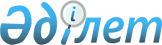 О внесении изменений в решение от 3 ноября 2008 года № 13 "Шибаевка ауылына көше атауын беру туралы"Решение акима Карагашского сельского округа Алгинского района Актюбинской области от 6 января 2017 года № 1. Зарегистрировано Департаментом юстиции Актюбинской области 27 января 2017 года № 5255      В соответствии с Конституционным Законом Республики Казахстан от 3 июля 2013 года "О внесении изменений и дополнений в Конституционный закон Республики Казахстан и в некоторые законодательные акты Республики Казахстан по вопросам исключения противоречий, пробелов, коллизий между нормами права различных законодательных актов и норм, способствующих совершению коррупционных правонарушений", со статьей 35 Закона Республики Казахстан от 23 января 2001 года "О местном государственном управлении и самоуправлении в Республике Казахстан", подпунктом 4) статьи 14 Закона Республики Казахстан от 8 декабря 1993 года "Об административно – территориальном устройстве Республики Казахстан" и на основании совместного постановления акимата Актюбинской области от 21 декабря 2009 года № 242 и решение маслихата Актюбинской области 21 декабря 2009 года № 392 (зарегистрированного в Реестре государственной регистрации нормативных правовых актов за № 3312) аким Карагашского сельского округа РЕШИЛ:

      1. Внести в решение акима Карагашского сельского округа на государственном языке от 3 ноября 2008 года № 13 "Шибаевка ауылына көше атауын беру туралы" (зарегистрированного в Реестре государственной регистрации нормативных правовых актов за № 3-3-62, опубликованного 17 февраля 2009 года в районной газете "Жұлдыз-Звезда") следующие изменения:

      в заголовке и по всему тексту указанного решения слово "Шибаевка" заменить словом "Нурбулак";

      2. Настоящее решение вводится в действие со дня его первого официального опубликования.


					© 2012. РГП на ПХВ «Институт законодательства и правовой информации Республики Казахстан» Министерства юстиции Республики Казахстан
				
      Аким Карагашского сельского округа 

Б.О. Кныков
